Индивидуальное заданиеЗадание 1.1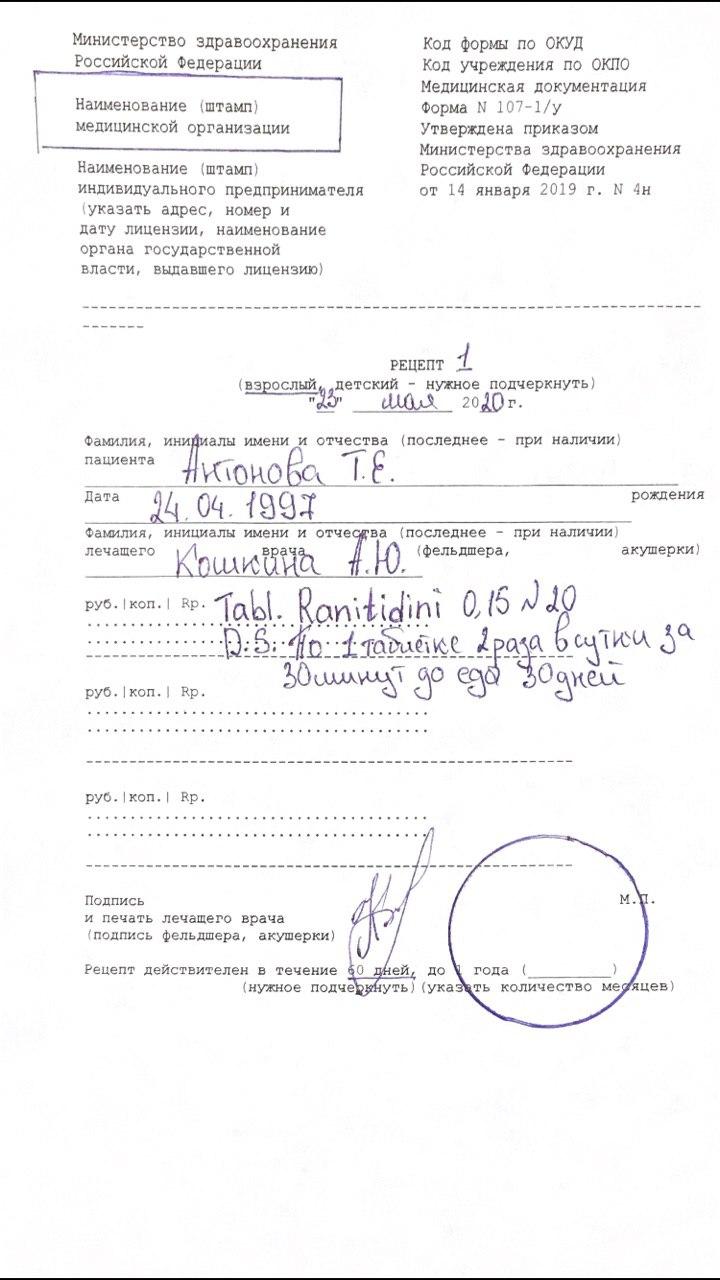 Задание 1.2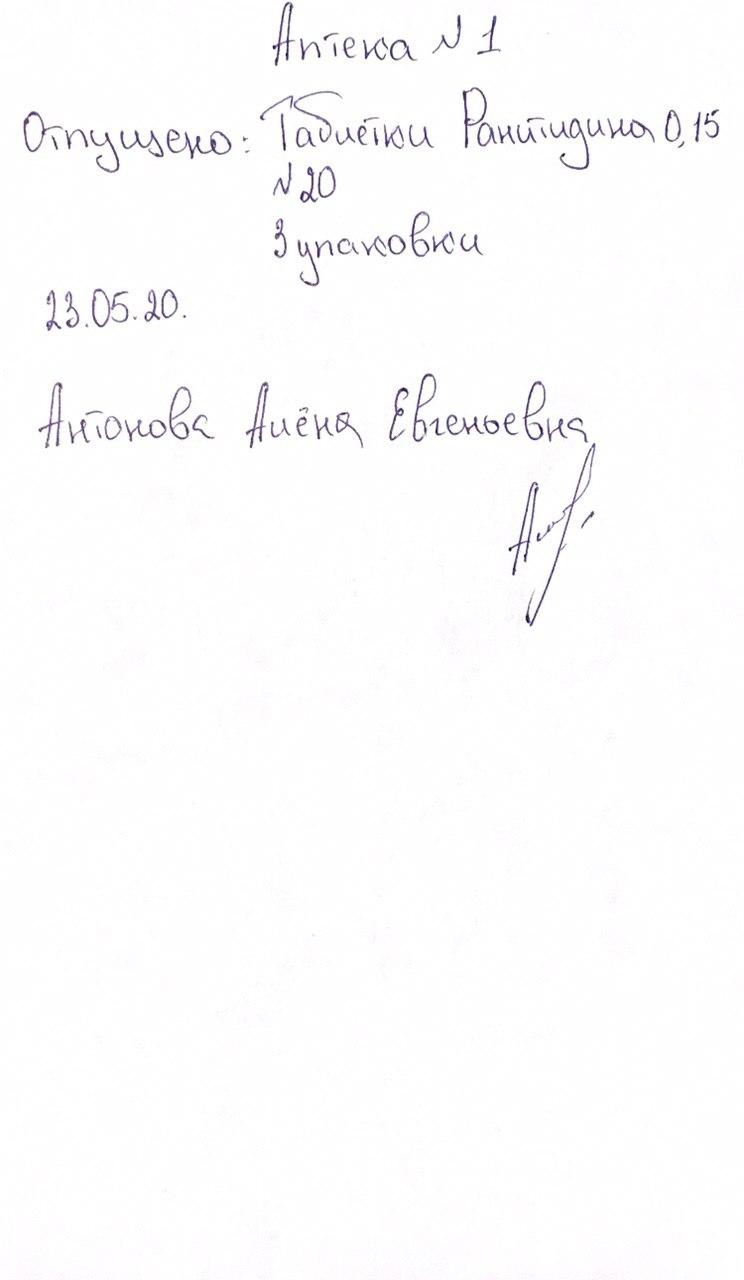 Задание 1.3Гистак табл. 150 мг №20Ацилок табл. 150 мг №20Ранисан табл. 150 мг №20Задание 1.4Препарат следует принимать внутрь, не разжевывая, запивая небольшим количеством жидкости. Принимать по 1 таблетке (150 мг) 2 раза в сутки за 30 минут до еды.  Задание 1.5При одновременном применении с антацидами возможно уменьшение абсорбции ранитидина.При одновременном применении с антихолинергическими средствами возможно нарушение памяти и внимания у пациентов пожилого возраста.Блокаторы гистаминовых H2-рецепторов уменьшают ульцерогенное действие НПВС на слизистую оболочку желудка.При одновременном применении с висмута трикалия дицитратом возможно нежелательное повышение абсорбции висмута; с глибенкламидом - описаны случаи развития гипогликемии; с кетоконазолом, итраконазолом - уменьшается абсорбция кетоконазола, итраконазола.При одновременном применении с метопрололом возможно повышение концентрации в плазме крови и увеличение AUC и T1/2 метопролола.При одновременном применении с фуросемидом умеренно выражено повышение биодоступности фуросемида.Задание 1.6Препарат следует хранить в сухом месте, при комнатной температуре (15–30 °C).Хранить в недоступном для детей месте.Задание 2Фармакологическая группа: Н-2 гистаминовых рецепторов блокатор Механизм действия:Блокирует гистаминовые H2-рецепторы. Подавляет базальную и стимулированную гистамином, гастрином и ацетилхолином (в меньшей степени) секрецию соляной кислоты. Способствует увеличению рН желудочного содержимого и снижает активность пепсина.Побочное действие:Со стороны пищеварительной системы: тошнота, сухость во рту, запор, рвота, диарея,Со стороны органов кроветворения: лейкопения, тромбоцитопения, агранулоцитоз,Со стороны сердечно-сосудистой системы: снижение АД, брадикардия, аритмия.Со стороны нервной системы: повышенная утомляемость, сонливость, головная боль, головокружение;Со стороны органов чувств: нечеткость зрительного восприятия, парез аккомодации.Со стороны опорно-двигательного аппарата: артралгия, миалгия.Со стороны эндокринной системы:гиперпролактинемия, гинекомастия, аменорея, снижение либидо, импотенция.Аллергические реакцииПротивопоказания:Артериальная гипотензиябрадикардия, аритмияартралгия, миалгиялейкопения, тромбоцитопения, агранулоцитоз,беременность;лактация;детский возраст до 12 лет;повышенная чувствительность к ранитидину